5 полезных советов, как самому придумать сказкуСказка— это вымышленная история, в которой может произойти все, что угодно, что немыслимо в реальной жизни, и которая, как правило, заканчивается хорошо и благополучно!И жили они долго и счастливо!Сказка— добрый помощник в воспитании ребенка и самого себя! С помощью сказки можно не только поверить, но и воплотить в реальности волшебство и чудеса…Сказка может стать заветной волшебной палочкой в руках, ой, простите, в устах, заботливой мамы. Ведь она— основная таблетка в сказкотерапии. А что такое сказкотерапия? Это лечение сказкой. Какие болезни лечатся сказкой? Сказкой лечатся тяжелые и легкие формы капризитов, нехочухитов и лениитов.  Да к тому же, сказка— наиприятнейшее лекарство во всей медицине, которая придется по душе каждому!Каждая мама в силу своей природы уже с рождения способна на сказкотерапию. Ведь мама интуитивно знает, как и в какой форме преподнести малышу тот или иной жизненный урок. Ну чем не мамина сказка: уговаривая кроху не снимать на улице шапочку, сказать, что ушки надо прятать, а то проказник ветер, возьмет и заберет на время ушки… И что мы будем делать без ушек? Ведь, чтобы их вернуть придется пить горькие лекарства и целый день лежать в постели…Каждая мама в душе (она может и не догадываться об этом) настоящая и самая лучшая в мире сказочница.Хотя, в принципе, ЛЮБОЙ ЧЕЛОВЕК МОЖЕТ НАПИСАТЬ СВОЮ СКАЗКУ!Для того чтобы родилась своя сказка нужно немного воображения, желание и время! Ну, что попробуем?Итак, совет №1 Разбудите свое воображение.Воображение, как и талант, дремлет в каждом из нас. Правда у кого-то оно дремлет, а у кого-то и спит беспробудным сном. Но это поправимо. Главное — поверить в свою творческую жилку и немного ее подтолкнуть, и тогда при вашем желании, она медленно двинется по рельсам сказочных идей, постепенно ускоряя свой ход.Воображение — это способность видеть необычное в обычном, создание образов и сюжетов, оживление неживого и нереального. Воображение работает на определенном сырье, при переработке которого рождается сказка. Сырье для воображения можно найти повсюду. Это могут быть жизненные ситуации (провалы и проблемы, успехи и достижения).Расшевелить воображение может помочь общение с ребенком. Наводящими вопросами, малыш сам ответит, что и как должно произойти в сказке. Сочинять сказку вместе с детьми — весело и познавательно. Ведь у них самое интересное и живое воображение!Дайте волю фантазии и оживите неживое. Пусть заговорит дверь, начнет играть перед сном кровать, или убегать из-под ног дорога…Мечтайте о себе, обрисовывая мечту в виде сказки. Но! Внимание! Этот метод способен принести ЧУДО из нереальности в реальность и исполнить вашу мечту. Поэтому будьте позитивны!Совет №2  Придумайте главного герояГлавный герой сказки — стержень, вокруг которого вертятся события и чудеса. Главным героем может стать ваш ребенок, либо мальчик или девочка, своим поведением очень напоминающими вашего малыша. Основным персонажем может быть любимая игрушка, герой мультфильма, животное или птица, машина, обычная шишка, посуда, стол, компьютер, телефон. Все, что угодно!Наделите героя какими-нибудь обычными и необычными качествами. Например, оживить стол — уже само по себе необычно, но при этом за ним все также можно кушать, при чем путешествуя по свету.Совет №3 Набросайте план будущей сказкиТо есть подготовьтесь заранее. Подумайте о чем или о ком будет ваша сказка. Что именно вы хотите донести до слушателя. Напишите план. В план должно входить:Начало истории (где? кто? когда?)Происшествие (что произошло? конфликт, проблема)Преодоление трудностей (решение загадок, поиски выхода из ситуации)Итог (возвращение или иное завершение сказки)Безусловно, это очень и очень приблизительный план. Ну, вот пример плана всем известной сказки «Колобок»:Домик бабушки и дедушки. Дед просит бабку спечь колобок.Испеченный колобок оживает и убегает.Колобок успешно убегает от опасности в виде зайца, волка и медведя.И на старуху бывает проруха, лиса перехитрила колобка.Очень интересное и легкое планирование сказки можно воплотить в создании сказки-крошки. Сказка — крошка, это очень маленькая сказка, длиной в пару абзацев. Сказка-крошка придумывается буквально на ходу. Например: сказка-крошка про воздушный шарик.Жил-был шарик. Очень долго он пролежал маленьким и сдутым в большой коробке с другими такими же шариками, мечтая однажды увидеть яркий солнечный свет. И вот однажды, он оказался в руках человека. Человек стал надувать его. Шарик стал расти, становиться все больше и больше. Он уже не был сморщенным и некрасивым. Теперь это был большой красный шарик, готовый полететь в небо. Но человек, дал его маленькому ребенку. А малыш крепко держал шарик в руке.Шарик настолько себе понравился, что ему очень не хотелось играть с ребенком. И он все время пытался вырваться. И вот подул ветерок, и шарик, воспользовавшись случаем, дернулся и вырвался из маленьких ладошек. Шарик взмыл в небо. И летел все выше и выше. Он так радовался своей свободе, что начал громко смеяться. Да так, что не мог остановиться, пока не лопнул, и не упал снова на землю…Если тренироваться на сказках-крошках, то со временем вы запросто будете придумывать объемные и интересные сказки!Совет №4 Переделайте старую сказкуВозьмите за основу любую сказку и поменяйте в ней что-нибудь. Введите в сказку нового персонажа или наделите старого новыми чертами характера или возможностями. Пусть, например, Маша, заблудившись в лесу, попадет не в дом опрятных медведей, а в домик трех поросят. Или, колобок будет не аппетитным и ароматным, а черствым и злым, от которого убегали и прятались все звери, и только лиса придумала способ спасти лесных жителей (например, вернуть колобка бабушке с дедушкой и сделать из него сухарики).Детям всегда интересно, а что происходит потом? Например, кем стал Буратино, когда вырос? Или, что случилось с Аленушкой и ее чудищем-мужем после свадьбы, и что было бы, если бы аленький цветочек развеял семена и размножился?Либо, возьмите из сказки ряд ассоциативных слов и добавьте к ним какое-нибудь, совершенно иное слово. Например, сказка «Волк и семеро козлят». Ассоциативный ряд может быть таким: волк, козлята, коза, капуста, голос и добавляем новое слово — телефон. Ну, что теперь произойдет в истории?Совет №5 Прочитайте сказку вставляя имя своего ребёнкаПочему нужно кушать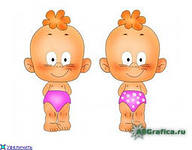 Жил(а)-был(а) мальчик (девочка)           Он(а) очень не любил(а) кушать.- Смотри, какая вкусная кашка, - говорила ему (ей) бабушка. - Съешь хоть ложечку. Ты только попробуй - тебе обязательно понравится.Но         только крепко сжимал (а) губы и мотал(а) головой.- Скушай творожок, - уговаривал             дедушка. - Он очень вкусный и полезный.Но и творожок он (а) есть не хотел (а).- Смотри, какой вкусный супчик, - говорила мама. - Посмотри только, какой он красивый! Там красная морковка, зелёный горошек, белая картошечка!- Не буду! – кричал (а)       и убегал(а) из кухни. День шел за днём. Как-то пошёл (пошла)       с ребятами (подружками) гулять. Решили они покататься с горки. А на ту горку вела высокая лесенка. Ребята (подружки) топ-топ-топ - и поднялись на самую вершину, а       стоит внизу и расстраивается: - Вон вы все какие большие да сильные! А почему же я такой (ая) маленький (ая)? На ступеньки мне не подняться, за перильца не удержаться, с горки не покататься!- И правда! - удивились ребята (подружки). - Что же ты такой (ая) маленький (ая)?- Не знаю, - расстроился (ась)      и пошёл (ла) домой. Заходит он (а) в дом, раздевается. А слезки так и капают: кап да кап, кап да кап. Вдруг слышит он (а) шёпот. Зашёл (ла)      в свою комнату. Нет никого, тихо. Зашёл (ла) к бабушке с дедушкой. Тоже пусто. Заглянул (а) он (а) в комнату к родителям - и там никого.- Ничего не понимаю, - пожал (а) плечами мальчик (девочка). - Кто же шепчется?Прокрался (ась) он (а) на цыпочках к кухне. Приоткрыл (а) дверь -шёпот стал громче. На стуле пусто, в углах пусто. Только на столе стоит тарелка супа.Ой, - удивился (ась), - да это же овощи разговаривают!Я тут самая главная, - сердилась морковь. - Во мне есть витамин А - это самый главный витамин. Он помогает детям расти. А ещё тот, кто ест витамин А, хорошо видит, почти как орёл. Без меня нельзя!Нет, мы! Нет, мы главные! - подпрыгивали горошинки. - В зеленом горохе тоже есть витамин А. И нас больше, значит, мы главнее! И вообще, в нас ещё и витамин В есть!Во мне тоже есть витамин В. Я же не хвастаюсь, - проворчало мясо. - Во мне вообще много всяких витаминов, которые нужны, чтобы хорошо работало сердечко и чтобы зубки и десны были здоровыми.А во мне витамин С, - подпрыгнула картошка. - Он важнее всех остальных. Кто ест витамин С, тот не простужается!Тут они закричали все хором и чуть не подрались. Большая столовая ложка, тихо дремавшая рядом с тарелкой, поднялась, шлепнула по бульону и сказала: Хватит спорить! Вот услышит           про то, что суп волшебный и что тот, кто хорошо кушает, быстро растёт и не болеет, обрадуется и съест Вас всех вместе с витаминами! А я слышал (а), слышал (а)! – закричал (а)      , вбегая в кухню. - Я очень хочу вырасти и кататься с горки вместе со всеми!Взял (а) он(а) ложку и съел (а) суп.С тех пор       хорошо кушал (а) каждый день. Вскоре он (а) вырос (ла) и даже стал (а) выше друзей (подружек)! Заключение: Найдите слушателя и расскажите ему сказкуСказочнику обязательно нужны те, кто любит сказки. Рассказывайте сказку простыми словами и простыми предложениями. Используйте яркие описательные образы и как можно больше прилагательных. Активно играйте интонацией и голосом, говоря то громче, то таинственно тише.Поведайте свое сочинение любимому человеку, маме, подруге, соседке. А лучше всего самому благодарному слушателю — ребенку! Расскажите, даже не прося ее оценить. Оценку своей сказки вы увидите в их глазах…. И скорее всего она вдохновит вас на новые подвиги!Талант сказочника не родится сам по себе. Он как зернышко в земле, чтобы вырасти, ему нужны старания и время. Однако, оно того стоит, чтобы в один прекрасный день превратиться в красивое цветущее дерево. Дерево, которое не похоже ни на кого и красиво по-своему!Тут и сказки конец, а кто слушал — Молодец!Подготовил учитель-дефектолог Шевченко Т.Ф